Фотоотчет спортивного праздника «День Победы»для детей разновозрастной группы № 7,детей средней группы № 6МАДОУ «Детский сад № 14» (корпус 2)	Цель: Развивать чувство любви к Родине, гордость за нее. Формировать устойчивый интерес к выполнению физических упражнений, развивать основные физические качества, воспитывать целеустремленность, настойчивость и чувство товарищества при проведении коллективных эстафет.Действующие лица:Главнокомандующий – Табанова С.А.Ведущая – Юнусова О.Г.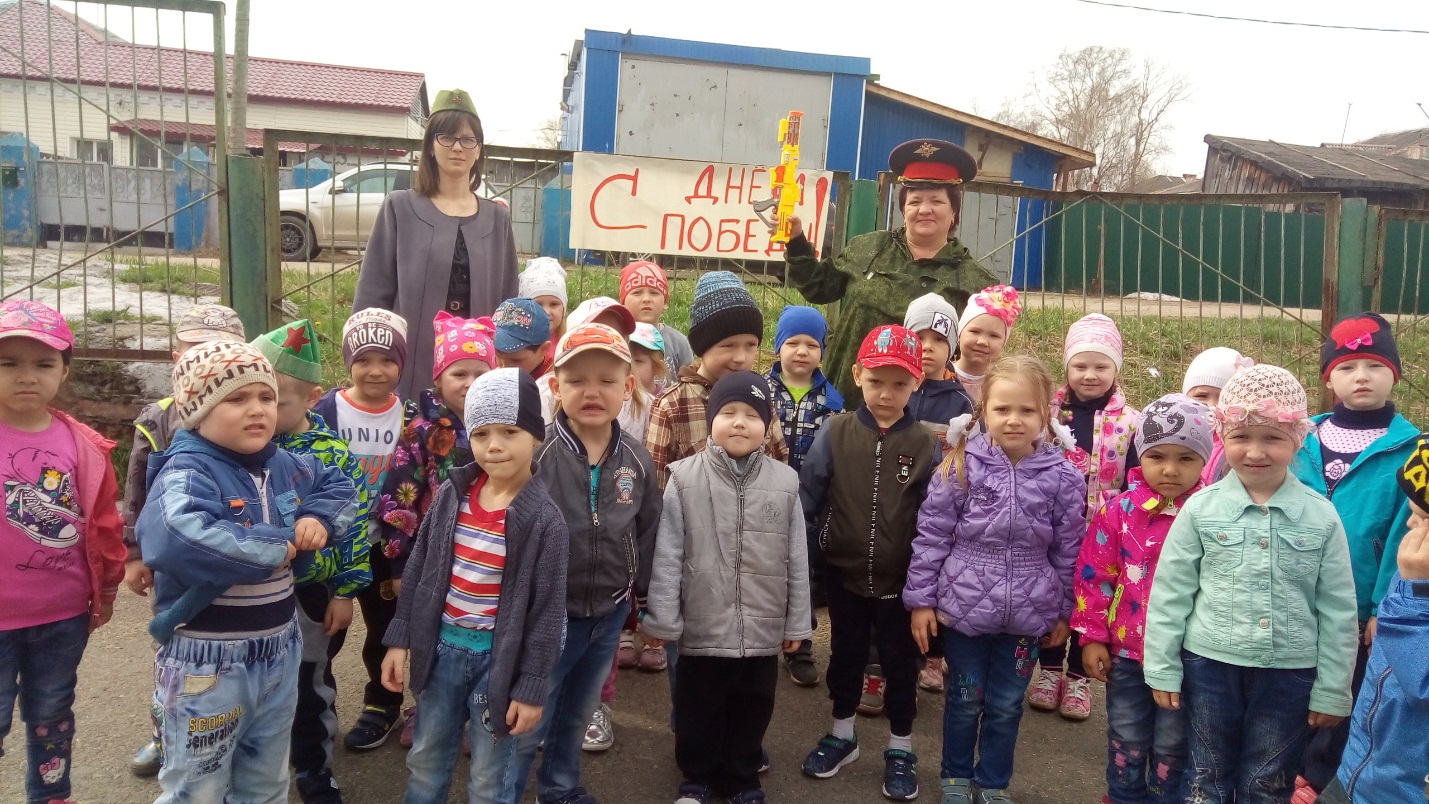 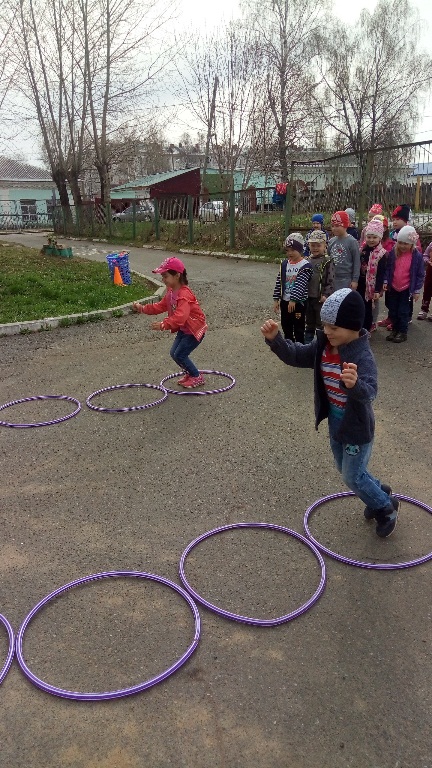 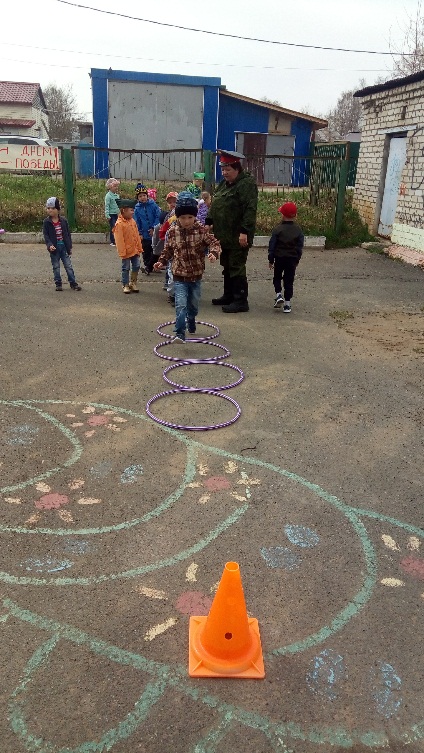 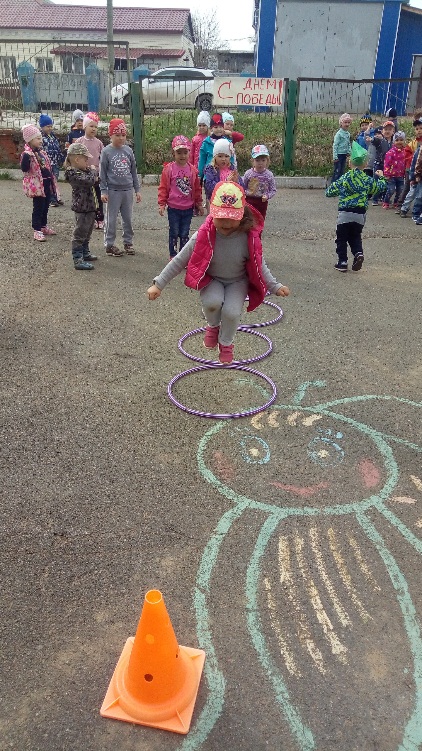 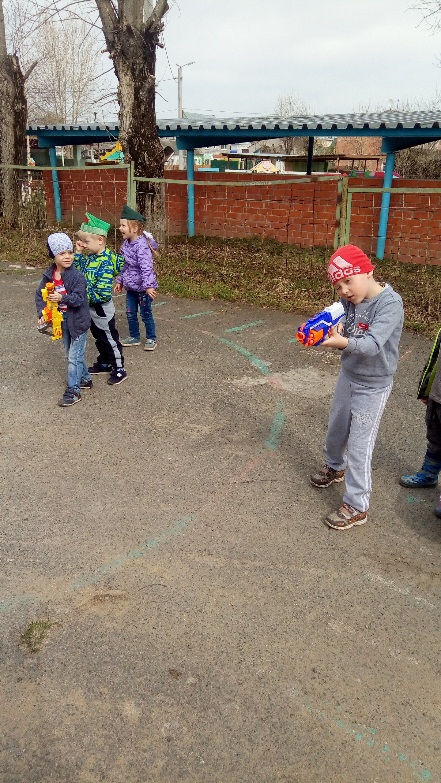 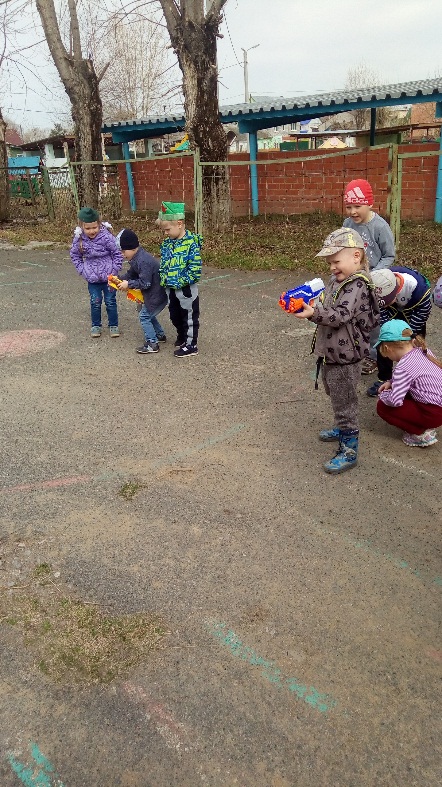 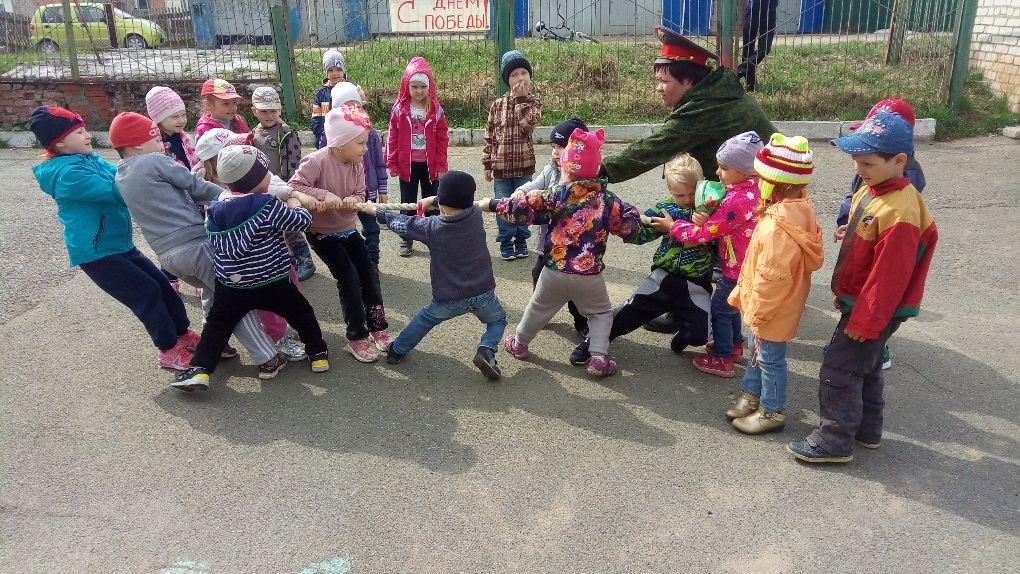 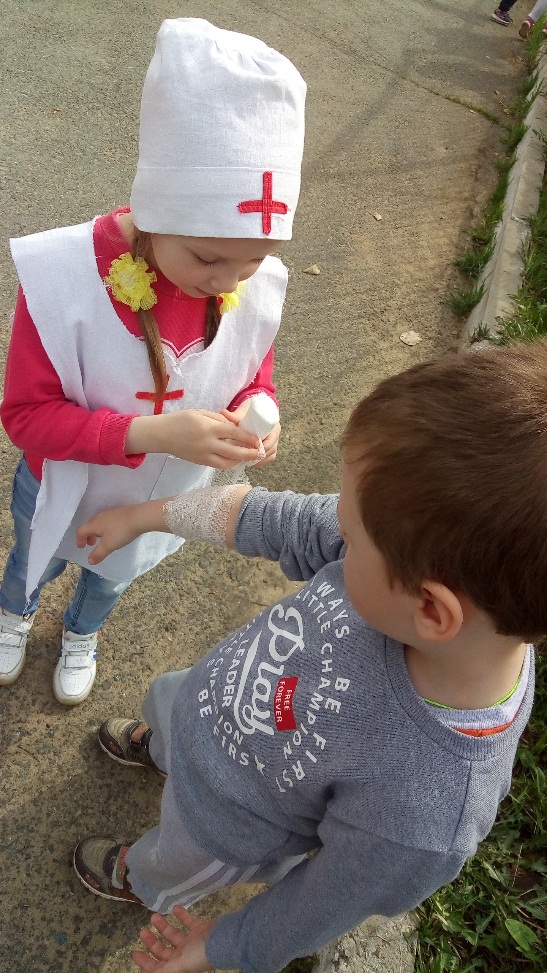 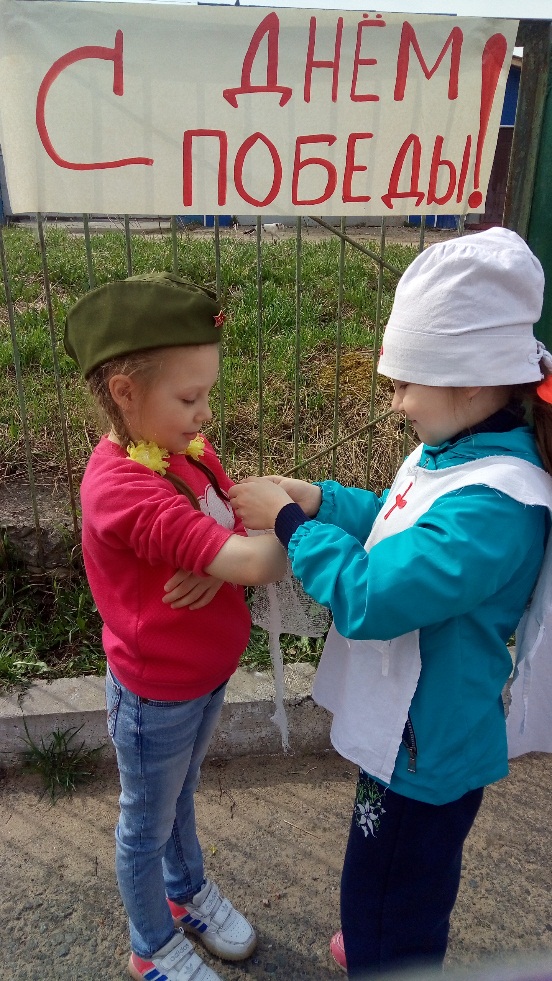 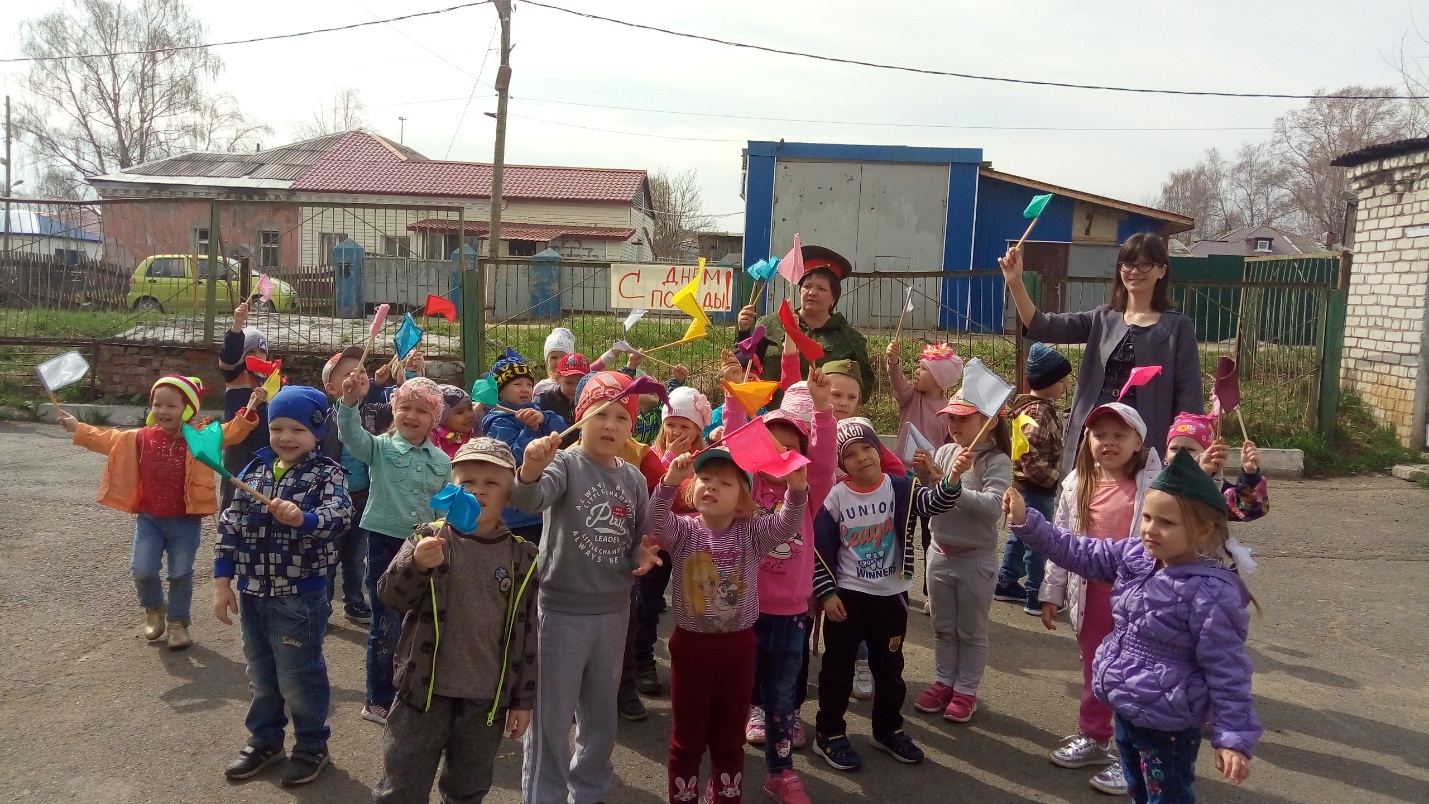 